Poletne nogometne priprave NK KRIMTermin priprav Ravne na Koroškemod četrtka, 05.09.2018 do nedelje, 08.09.2019.Celotna cena aranžmaja na posameznika znaša 150 €.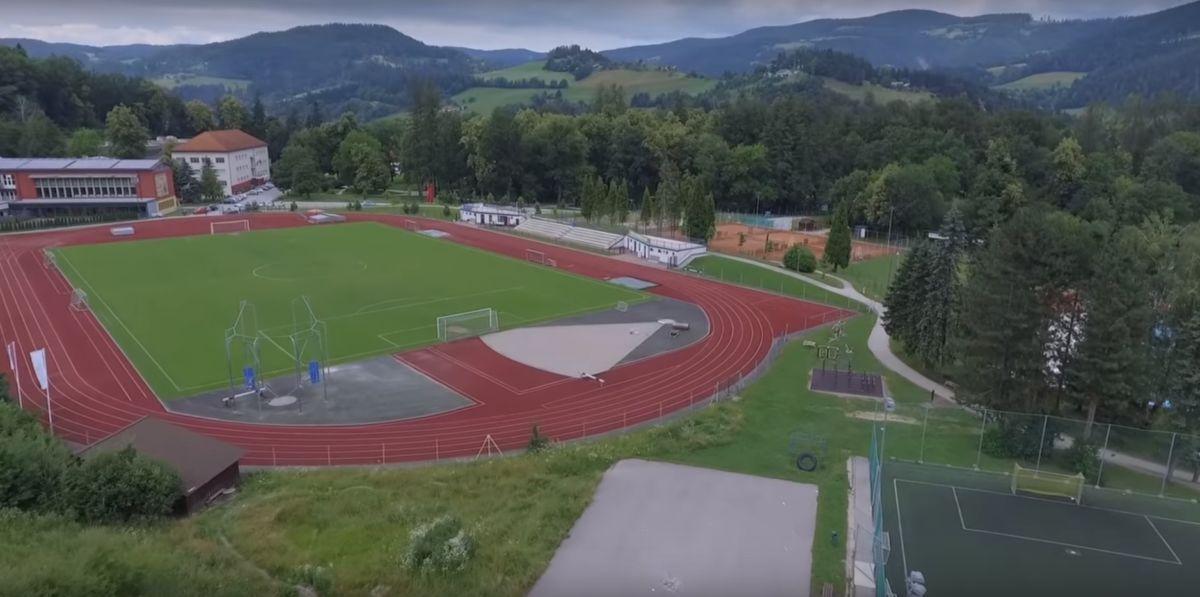 ZAKAJ NOGOMETNI PRIPRAVE?Tehnična, taktična in telesna priprava nogometašev pred začetkom prvenstva;Ustvarjanje timskega duha znotraj ekipe, druženje in navajanje na športni način življenja, spoznavanje novih krajev, samostojnost in odgovornost,…;Nagrada za vztrajnost in spodbuda otrokom.V ceno 150 € je vključeno:    Nočitve v mladinskem hotelu Punkl;Zajtrk, kosilo, večerja; Uporaba nogometnih igrišč, igrišč za odbojko na mivki, igrišč za košarko…;Neomejeno kopanje v olimpijskem ali zimskem bazenu;Organiziran izlet: znamenistosti Raven na Koroškem;Animacije in ostale aktivnosti: kino, fitnes, dvorana za namizni tenis, šahovska soba, kegljišče…;Organizacija prijateljskih tekem;Trenažni proces, sestanki, video analize in predavanja s strani trenerjev NK Krim.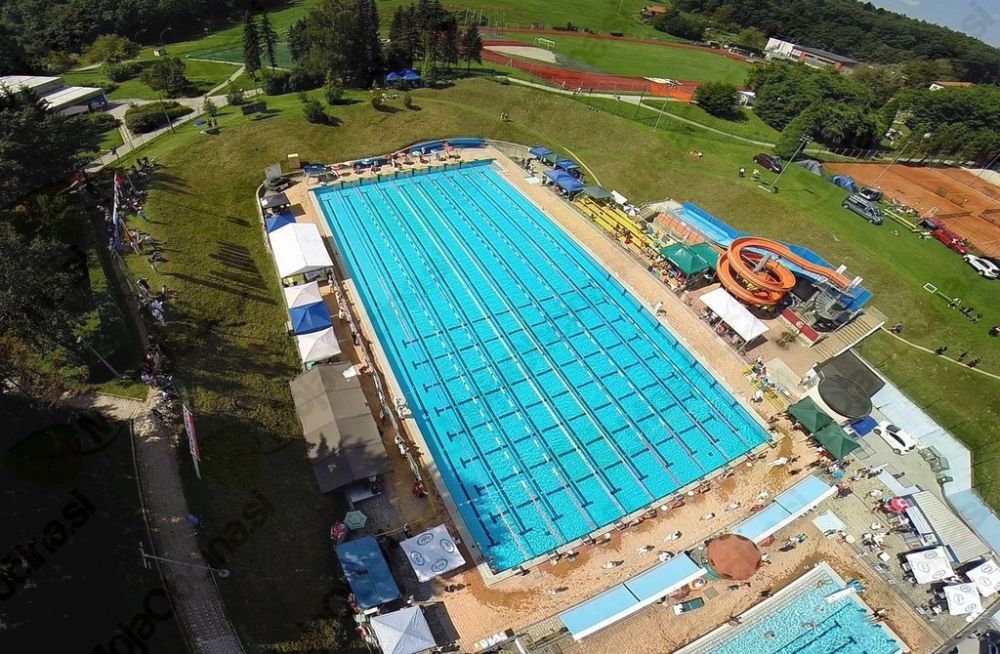 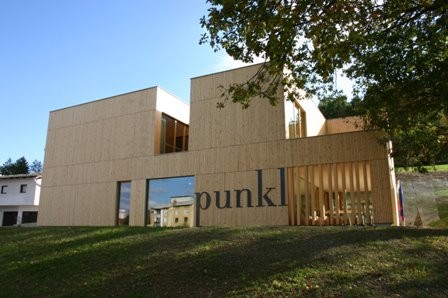 Oprema, ki jo nogometaši potrebujejo na pripravah:• nogometni čevlji (2 para),• športni copati in natikači,• oprema za trening (kratke hlače, majice, nogavice, ščitnike, trenirke, vetrovka, kapa in štucni),• kopalna brisača,• kopalke in krema za sončenje,• sončna očala,• pižama,• pribor za osebno higieno (zobna ščetka, zobna pasta, obliži za žulje, kakšen povoj, gaza…),• dovolj spodnjega perila (sp. hlače, nogavice),• copati, japonke, • vreča za umazano perilo, nahrbtnik,• zdravstveno kartico in osebno izkaznico ali potni list,• zdravila (če jih otrok potrebuje opozorite trenerja),• družabne igre, lopar za namizni tenis (če ga imate),V primeru izgube denarja ali predmetov večje vrednosti, klub ne odgovarja.Za več informacij lahko kontaktirate trenerja:Žiga Grgasović trener DU-15 NK Krim                                                     GSM: 041 677-345                                                                         EMAIL: ziga.grgasovic@gmail.com                                                 Prispevek igralca ozr. staršev: 150 €Možnost plačila tudi na 3 (tri) obroke: 1.	obrok 50 € do 21.06.20192.	obrok 50 € do 19.07.20193.	obrok 50 € do 23.08.2019POLETNE NOGOMETNE PRIPRAVE 2019 ZA NOGOMETAŠE(RAVNE NA KOROŠKEM)Podpisani___________________________________________________________prijavljam hčer  ____________________________________________________________________ na omenjene nogometne priprave. Strinjam se, da na poletne priprave v Ravne na Koroškem odpotuje v organizaciji NK Krim ter se obvezujem, da bom prispevek poravnal/a v navedenih rokih. Po prijavi je možna odpoved le v primeru poškodbe oz. bolezni, ter z zdravniškim opravičilom.Potrjujem, da je moj sin plavalec. Potrjujem, da ima sin urejeno zdravstveno zavarovanje.Prispevek staršev: 150 € / igralko. Prijavnico oddate najkasneje do 21.6.2019 osebno na treningu ali pa skenirano na: ziga.grgasovic@gmail.com Po prijavi boste dobili nadaljnja navodila o poravnavi prispevkov. Podpis starša oz. skrbnika:Podpis igralca: